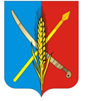 АДМИНИСТРАЦИЯВасильево-Ханжоновского сельского поселенияНеклиновского района Ростовской области            ПОСТАНОВЛЕНИЕПРОЕКТс.Васильево-Ханжоновка«_» ________  2023г.                                                                 №«Об утверждении Порядка санкционирования оплаты денежных обязательств получателей средств  бюджета Васильево-Ханжоновского сельского поселения Неклиновского района  и оплаты денежных обязательств, подлежащих исполнению за счет бюджетных ассигнований по источникам финансирования дефицита  бюджета Васильево-Ханжоновского сельского поселения Неклиновского района»В соответствии с пунктами 1,2, абзацем третьим пункта 5 статьи 219 и частью второй статьи 219.2 Бюджетного кодекса Российской Федерации, Администрация Васильево-Ханжоновского сельского поселения ПОСТАНОВЛЯЕТ:Утвердить прилагаемый Порядок санкционирования оплаты денежных обязательств получателей средств местного бюджета и оплаты денежных обязательств, подлежащих исполнению за счет бюджетных ассигнований по источникам финансирования дефицита  бюджета Васильево-Ханжоновского сельского поселенияГлавным распорядителям средств бюджета  Васильево-Ханжоновского сельского поселения обеспечить исполнение Порядка учета бюджетных и денежных обязательств средств местного бюджета, утвержденного настоящим постановлением и направить настоящее постановление в Отдел № 15 Управления Федерального казначейства по Ростовской области.3.Настоящее постановление распространяется на правоотношения возникшие  с 1 января 2022 года.Контроль за исполнением настоящего постановления оставляю за собойИ.о. Глава АдминистрацииВасильево-Ханжоновского сельского поселения                                                    И.Г. ЮрченкоПостановление вносит сектор экономики и финансовАдминистрации Васильево-Ханжоновского сельского поселенияПриложение  к проекту постановлению Администрации Васильево-Ханжоновского сельского поселения от______ № _______2023г.ПОРЯДОКОб утверждении  Порядка санкционирования оплаты денежных обязательств получателей средств бюджета Васильево-Ханжоновского сельского поселения   Неклиновского района и оплаты денежных обязательств , подлежащих исполнению за счет бюджетных ассигнований по источникам финансирования дефицита бюджета Васильево-Ханжоновского сельского поселения Неклиновского района » 1. Настоящий Порядок устанавливает порядок санкционирования территориальным отделом Управления Федерального казначейства по Ростовской области (далее – Отдел) оплаты за счет средств бюджета Васильево-Ханжоновского сельского поселения денежных обязательств получателей средств бюджета Васильево-Ханжоновского сельского поселения и оплаты денежных обязательств, подлежащих исполнению за счет бюджетных ассигнований по источникам финансирования дефицита бюджета Васильево-Ханжоновского сельского поселения.2. Для оплаты денежных обязательств получатель средств бюджета Васильево-Ханжоновского сельского поселения (администратор источников финансирования дефицита бюджета Васильево-Ханжоновского сельского поселения) представляет в Отдел распоряжение о совершении казначейского платежа (заявка на кассовый расход (ф. 0531801); заявка на кассовый расход (сокращенная) (ф. 0531851); заявка на получение наличных денег (ф. 0531802); заявка на получение денежных средств, перечисляемых на карту (ф. 0531243); сводная заявка на кассовый расход (для оплаты налогов) (ф. 0531860))  в соответствии с порядком казначейского обслуживания, утвержденным приказом Федерального казначейства от 14.05.2020 №21н «О Порядке казначейского обслуживания» (далее - Распоряжение, порядок казначейского обслуживания).3. Отдел проверяет Распоряжение на наличие в нем реквизитов и показателей, предусмотренных пунктом 4 настоящего Порядка (с учетом положений пункта 5 настоящего Порядка), на соответствие требованиям, установленным пунктами 6, 7, 9, 10 настоящего Порядка:не позднее второго рабочего дня, следующего за днем представления получателем средств бюджета Васильево-Ханжоновского сельского поселения (администратором источников финансирования дефицита бюджета Васильево-Ханжоновского сельского поселения) Распоряжения в Отдел;4. Распоряжение проверяется на наличие в нем следующих реквизитов и показателей:1) подписей, соответствующих имеющимся образцам, представленным получателем средств бюджета Васильево-Ханжоновского сельского поселения (администратором источников финансирования дефицита бюджета Васильево-Ханжоновского сельского поселения) для открытия соответствующего лицевого счета в порядке, установленным Федеральным казначейством;2) уникального кода получателя средств бюджета Васильево-Ханжоновского сельского поселения по реестру участников бюджетного процесса, а также юридических лиц, не являющихся участниками бюджетного процесса, порядок формирования и ведения которого устанавливается Министерством финансов Российской Федерации (далее - код участника бюджетного процесса по Сводному реестру), и номера соответствующего лицевого счета;3) кодов классификации расходов бюджета Васильево-Ханжоновского сельского поселения (классификации источников финансирования дефицитов бюджета Васильево-Ханжоновского сельского поселения), по которым необходимо произвести перечисление, уникального кода объекта капитального строительства или объекта недвижимости, отраженного на лицевом счете получателя средств бюджета Васильево-Ханжоновского сельского поселения), доведенных до Отдела в соответствии с порядком составления и ведения сводной бюджетной росписи бюджета Васильево-Ханжоновского сельского поселения(далее - Порядок составления и ведения сводной бюджетной росписи бюджета Васильево-Ханжоноского  сельского поселения), в случае оплаты денежных обязательств, связанных с осуществлением капитальных вложений в объекты капитального строительства или объекты недвижимого имущества, а также текстового назначения платежа;4) суммы перечисления и кода валюты в соответствии с Общероссийским классификатором валют, в которой он должен быть произведен;5) суммы перечисления в валюте Российской Федерации, в рублевом эквиваленте, исчисленном на дату оформления Распоряжения;6) вида средств (средства бюджета Васильево-Ханжоновского сельского поселения);7) наименования, банковских реквизитов, идентификационного номера налогоплательщика (ИНН) и кода причины постановки на учет (КПП) (при наличии) получателя денежных средств в Распоряжении;8) номера учтенного в Отделе бюджетного обязательства и номера денежного обязательства получателя средств бюджета Васильево-Ханжоновского сельского поселения (при наличии);9) номера и серии чека;10) фамилии, имени и отчества получателя средств по чеку;11) данных документов, удостоверяющих личность получателя средств по чеку;12) данных для осуществления налоговых и иных обязательных платежей в бюджеты бюджетной системы Российской Федерации, предусмотренных правилами указания информации в реквизитах распоряжений о переводе денежных средств в уплату платежей в бюджетную систему Российской Федерации;13) реквизитов (номер, дата) документов (договора, муниципального контракта, соглашения) (при наличии), на основании которых возникают бюджетные обязательства получателей средств бюджета Васильево-Ханжоновского сельского поселения, и документов, подтверждающих возникновение денежных обязательств получателей средств бюджета Васильево-Ханжоновского сельского поселения, предоставляемых получателями средств бюджета Васильево-Ханжоновского сельского поселения при постановке на учет бюджетных и денежных обязательств в соответствии с порядком учета Отделом бюджетных и денежных обязательств получателей средств бюджета Васильево-Ханжоновского  сельского поселения, установленным Администрацией Васильево-Ханжоновского сельского поселения (далее - порядок учета обязательств);14) реквизитов (тип, номер, дата) документа, подтверждающего возникновение денежного обязательства при поставке товаров (накладная и (или) акт приемки - передачи и (или) счет-фактура), выполнении работ, оказании услуг (акт выполненных работ (оказанных услуг) и (или) счет и (или) счет-фактура), номер и дата исполнительного документа (исполнительный лист, судебный приказ), иных документов, подтверждающих возникновение соответствующих денежных обязательств (далее - документы, подтверждающие возникновение денежных обязательств), за исключением реквизитов документов, подтверждающих возникновение денежных обязательств в случае осуществления авансовых платежей в соответствии с условиями договора (муниципального контракта), внесения арендной платы по договору (муниципальному)контракту), если условиями таких договоров (муниципальных контрактов) не предусмотрено предоставление документов для оплаты денежных обязательств при осуществлении авансовых платежей (внесении арендной платы);15) кода источника поступлений целевых средств в случае санкционирования расходов, источником финансового обеспечения которых являются целевые средства при казначейском сопровождении.5. Требования подпункта 13 пункта 4 настоящего Порядка  не применяются в отношении Распоряжения при оплате товаров, выполнении работ, оказании услуг в случаях, когда заключение договора (государственного (муниципального) контракта) на поставку товаров, выполнение работ, оказание услуг для муниципальных нужд (далее - договор (муниципальный контракт) законодательством Российской Федерации не предусмотрено.В одном Распоряжении может содержаться несколько сумм перечислений по разным кодам классификации расходов бюджета Васильево-Ханжоновского сельского поселения (классификации источников финансирования дефицитов бюджета Васильево-Ханжоновского сельского поселения) в рамках одного денежного обязательства получателя средств бюджета Васильево-Ханжоновского сельского поселения(администратора источников финансирования дефицита бюджета Васильево-Ханжоновского сельского поселения).6. При санкционировании оплаты денежных обязательств по расходам (за исключением расходов по публичным нормативным обязательствам) осуществляется проверка Распоряжения по следующим направлениям:1) соответствие указанных в Распоряжении кодов классификации расходов бюджета Васильево-Ханжоновского  сельского поселения кодам бюджетной классификации Российской Федерации, действующим в текущем финансовом году на момент представления Распоряжения;2) соответствие содержания операции, исходя из денежного обязательства, содержанию текста назначения платежа, указанному в Распоряжении;3) соответствие указанных в Распоряжении кодов видов расходов классификации расходов бюджета Васильево-Ханжоновского сельского поселения текстовому назначению платежа, исходя из содержания текста назначения платежа, в соответствии с порядком применения кодов бюджетной классификации Российской Федерации, определенным Министерством финансов Российской Федерации (далее - порядок применения бюджетной классификации);4) не превышение сумм в Распоряжении остатков неисполненных бюджетных обязательств, лимитов бюджетных обязательств и предельных объемов финансирования, учтенных на соответствующем лицевом счете, в том числе по уникальным кодам объектов капитального строительства или объектов недвижимого имущества;5) соответствие наименования, ИНН, КПП (при наличии), банковских реквизитов получателя денежных средств, указанных в Распоряжении, наименованию, ИНН, КПП (при наличии), банковским реквизитам получателя денежных средств, указанным в бюджетном обязательстве;6) соответствие реквизитов Распоряжения требованиям бюджетного законодательства Российской Федерации о перечислении средств бюджета Васильево-Ханжоновского сельского поселения на соответствующие казначейские счета;7) идентичность кода участника бюджетного процесса по Сводному реестру по денежному обязательству и платежу;8) идентичность кода (кодов) классификации расходов бюджета Васильево-Ханжоновского сельского поселения по денежному обязательству и платежу;9) идентичность кода валюты, в которой принято денежное обязательство, и кода валюты, в которой должен быть осуществлен платеж по Распоряжению;10) не превышение суммы Распоряжения над суммой не исполненного денежного обязательства, рассчитанной как разница суммы денежного обязательства (в случае исполнения денежного обязательства многократно - с учетом ранее произведенных перечислений по данному денежному обязательству) и суммы ранее произведенного в рамках соответствующего бюджетного обязательства авансового платежа, по которому не подтверждена поставка товара (выполнение работ, оказание услуг);11) не превышение размера авансового платежа, указанного в Распоряжении, над суммой авансового платежа по бюджетному обязательству с учетом ранее осуществленных авансовых платежей;12) соответствие уникального номера реестровой записи в определенном законодательством Российской Федерации о контрактной системе в сфере закупок товаров, работ, услуг для обеспечения государственных и муниципальных нужд реестре контрактов, заключенных заказчиками, или реестре контрактов, содержащих сведения, составляющие государственную тайну (далее соответственно - реестр контрактов, реестр контрактов, содержащих государственную тайну), договору (муниципальному контракту), подлежащему включению в реестр контрактов или реестр контрактов, составляющих государственную тайну, указанных в Распоряжении.Проверка, установленная настоящим подпунктом, не производится при представлении Распоряжения для осуществления первого авансового платежа по договору (муниципальному контракту), содержащему сведения, составляющие государственную тайну;13) не превышение указанной в Распоряжении суммы авансового платежа с учетом сумм ранее произведенных авансовых платежей по соответствующему бюджетному обязательству над предельным размером авансового платежа, установленным федеральным законом и нормативными правовыми актами Администрации  Васильево-Ханжоновского сельского поселения;14) не опережение графика внесения арендной платы по бюджетному обязательству, в случае представления Распоряжения для оплаты денежных обязательств по договору аренды;7. В случае если Распоряжение представляется для оплаты денежного обязательства, сформированного Отделом в соответствии с порядком учета обязательств, получатель средств бюджета Васильево-Ханжоновского сельского поселения представляет в Отдел вместе с Распоряжением указанный в нем документ, подтверждающий возникновение денежного обязательства, за исключением документов, содержащих сведения, составляющие государственную и иную охраняемую законом тайну.При санкционировании оплаты денежных обязательств в случае, установленном настоящим пунктом, дополнительно к направлениям проверки, установленным пунктом 6 настоящего Порядка, осуществляется проверка равенства сумм Распоряжения сумме соответствующего денежного обязательства.8. Требования, установленные пунктом 7 настоящего Порядка, не распространяются на санкционирование оплаты денежных обязательств за счет средств, связанных с:выплатами физическим лицам по группе видов расходов 100 «Расходы на выплаты персоналу в целях обеспечения выполнения функций государственными (муниципальными) органами, казенными учреждениями, органами управления государственными внебюджетными фондами»;перечисление межбюджетных трансфертов по группе видов расходов 540 «Иные межбюджетные трансферты»;социальными выплатами, денежными компенсациями физическим лицам;оплатой налогов и сборов, уплате штрафов, пеней за несвоевременную уплату налогов и сборов.9. При санкционировании оплаты денежных обязательств по расходам по публичным нормативным обязательствам осуществляется проверка Распоряжения по следующим направлениям:1) соответствие указанных в Распоряжении кодов классификации расходов бюджета Васильево-Ханжоновского сельского поселения кодам бюджетной классификации Российской Федерации, действующим в текущем финансовом году на момент представления Распоряжения;2) соответствие указанных в Распоряжении кодов видов расходов классификации расходов бюджета Васильево-Ханжоновского сельского поселения текстовому назначению платежа, исходя из содержания текста назначения платежа, в соответствии с порядком применения бюджетной классификации;3) не превышение сумм, указанных в Распоряжении, над остатками соответствующих бюджетных ассигнований, учтенных на лицевом счете получателя бюджетных средств.10. При санкционировании оплаты денежных обязательств по перечислениям по источникам финансирования дефицита бюджета Васильево-Ханжоновского сельского поселения осуществляется проверка Распоряжения по следующим направлениям:1) соответствие указанных в Распоряжении кодов классификации источников финансирования дефицита бюджета Васильево-Ханжоновского сельского поселения кодам бюджетной классификации Российской Федерации, действующим в текущем финансовом году на момент представления Распоряжения;2) соответствие указанных в Распоряжении кодов аналитической группы вида источника финансирования дефицита бюджета текстовому назначению платежа, исходя из содержания текста назначения платежа, в соответствии с порядком применения бюджетной классификации;3) не превышение сумм, указанных в Распоряжении, остаткам соответствующих бюджетных ассигнований, учтенных на лицевом счете администратора источников внутреннего финансирования дефицита бюджета Васильево-Ханжоновского сельского поселения.11. В случае если информация, указанная в Распоряжении, или его форма не соответствуют требованиям, установленным пунктами 3, 4, подпунктами 1 - 12, пункта 6, пунктами 7, 9 и 10 настоящего Порядка, Отдел не позднее сроков, установленных пунктом 3 настоящего Порядка, направляет получателю средств бюджета Васильево-Ханжоновского сельского поселения уведомление в электронной форме, содержащее информацию, позволяющую идентифицировать Распоряжение, не принятое к исполнению, а также содержащее дату и причину отказа, согласно правилам организации и функционирования системы казначейских платежей.При установлении Отделом нарушений получателем средств бюджета Васильево-Ханжоновского сельского поселения условий, установленных подпунктами 13 и (или) 14 пункта 6 настоящего Порядка, Отдел не позднее двух рабочих дней после отражения операций, вызвавших указанные нарушения, на соответствующем лицевом счете доводит информацию о данных нарушениях до получателя средств бюджета Васильево-Ханжоновского  сельского поселения путем направления Уведомления о нарушении установленных предельных размеров авансового платежа по форме согласно приложению N 1 (код формы по КФД 0504713), и (или) Уведомления о нарушении сроков внесения и размеров арендной платы по форме согласно приложению N 2 (код формы по КФД 0504714) к Порядку санкционирования оплаты денежных обязательств получателей средств федерального бюджета и оплаты денежных обязательств, подлежащих исполнению за счет бюджетных ассигнований по источникам финансирования дефицита  федерального бюджета, утвержденных приказом Министерства финансов Российской Федерации от 30.10.2020 № 257н, а также обеспечивает доведение указанной информации до главного распорядителя (распорядителя) средств бюджета Васильево-Ханжоновского сельского поселения, в ведении которого находится допустивший нарушение получатель средств бюджета Васильево-Ханжоновского сельского поселения, не позднее десяти рабочих дней после отражения операций, вызвавших указанные нарушения, на соответствующем лицевом счете.12. При положительном результате проверки в соответствии с требованиями, установленными настоящим Порядком, в Распоряжении, представленном на бумажном носителе, Отделом проставляется отметка, подтверждающая санкционирование оплаты денежных обязательств получателя средств бюджета Васильево-Ханжоновского сельского поселения (администратора источников финансирования дефицита бюджета Васильево-Ханжоновского сельского поселения) с указанием даты, подписи, расшифровки подписи, содержащей фамилию, инициалы ответственного исполнителя Отдела, и Распоряжение принимается к исполнению.13. Представление и хранение Распоряжения для санкционирования оплаты денежных обязательств получателей средств бюджета Васильево-Ханжоновского сельского поселения (администраторов источников финансирования дефицита бюджета Васильево-Ханжоновского  сельского поселения), содержащего сведения, составляющие государственную тайну, осуществляется в соответствии с настоящим Порядком с соблюдением норм законодательства Российской Федерации о защите государственной тайны.»Приложение  к постановлению Администрации Васильево-Ханжоновского  сельского поселения от _____ № ___ПОРЯДОКанкционирования оплаты денежных обязательств получателей средств  бюджета Васильево-Ханжоновского сельского поселения Неклиновского района  и оплаты денежных обязательств, подлежащих исполнению за счет бюджетных ассигнований по источникам финансирования дефицита бюджета Васильево-Ханжоновского сельского поселения1. Настоящий Порядок устанавливает порядок санкционирования территориальными органами Федерального казначейства (далее - ОФК) денежных обязательств получателей средств местного бюджета  и оплаты денежных обязательств, подлежащих исполнению за счет бюджетных ассигнований по источникам финансирования дефицита местного бюджета.Санкционирование оплаты денежных обязательств по расходам получателей средств местного бюджета, в целях софинансирования которых предоставляются межбюджетные трансферты (субсидии, иные межбюджетные трансферты), имеющие целевое назначение, из федерального бюджета бюджету субъекта Российской Федерации осуществляется в соответствии с Приказом Министерства финансов Российской Федерации от 12.12.2017 № 223н «Об утверждении порядка проведения санкционирования оплаты денежных обязательств по расходам получателей средств бюджета субъекта Российской Федерации, в целях софинансирования которых предоставляется субсидия из федерального бюджета бюджету субъекта Российской Федерации» и Приказом Министерства финансов Российской Федерации от 27.12.2017 № 257н «Об утверждении порядка проведения санкционирования оплаты денежных обязательств по расходам получателей средств бюджета субъекта Российской Федерации, в целях софинансирования которых предоставляется иной межбюджетный трансферт из федерального бюджета бюджету субъекта Российской Федерации» и сроки, установленные регламентом о порядке и условиях обмена информацией при казначейском обслуживании исполнения бюджета.Процедура санкционирования оплаты денежных обязательств осуществляется с использованием реализованных функциональных возможностей ППО Автоматизированная система Федерального казначейства (далее- ППО АСФК).2. Для оплаты денежных обязательств получатель средств местного бюджета (администратор источников финансирования дефицита местного бюджета) представляет в ОФК по месту обслуживания лицевого счета получателя бюджетных средств (администратора источников финансирования дефицита местного бюджета), лицевого счета для учета операций по переданным полномочиям получателя бюджетных средств (далее -соответствующий лицевой счет) распоряжение о совершении казначейского платежа в соответствии с порядком казначейского обслуживания, установленным Федеральным казначейством (далее- Распоряжение, порядок казначейского обслуживания).Одновременно с Распоряжением представляются документы, подтверждающие возникновение денежного обязательства, в форме электронной копии бумажных документов, созданной посредством сканирования, или копии электронных документов, подтвержденных электронной подписью уполномоченных лиц.3. ОФК проверяет Распоряжение на наличие в нем реквизитов и показателей, предусмотренных пунктом 4 настоящего Порядка, на соответствие требованиям, установленным пунктами 5-9 настоящего Порядка, а также наличие документов, предусмотренных пунктами 7 настоящего Порядка:в течение двух рабочих дней со дня представления получателем бюджетных средств (администратором источников финансирования дефицита местного бюджета) Распоряжения в ОФК (для Распоряжений, поступивших в ОФК до 13.00 часов текущего дня).Распоряжения, поступившие после 13.00 текущего дня, считаются поступившими следующим рабочим днем.4. Распоряжение проверяется на наличие в нем следующих реквизитов и показателей:1) подписей, соответствующих имеющимся образцам, представленным  получателем бюджетных средств (администратором источников финансирования дефицита местного бюджета) для открытия соответствующего лицевого счета в порядке, установленном Федеральным казначейством;2) уникального получателя средств местного бюджета по реестру участников бюджетного процесса, а также юридических лиц, не являющихся участниками бюджетного процесса, порядок формирования и ведения которого устанавливается Минфином РФ (далее- код участника бюджетного процесса по Сводному реестру), и номера соответствующего лицевого счета;3) кодов классификации расходов местного бюджета(классификации источников финансирования дефицита местного бюджета), по которым необходимо произвести перечисление, а также текстового назначения платежа;4) суммы перечисления и кода валюты в соответствии с Общероссийским классификатором валют, в которой он должен быть произведен;5) суммы перечисления в валюте Российской Федерации, в рублевом эквиваленте, исчисленном на дату оформления Распоряжения;6) вида средств (средства местного бюджета);7) наименования, банковских реквизитов, идентификационного номера налогоплательщика (ИНН) и кода причины постановки на учет (КПП) (при наличии) получателя бюджетных средств  в  Распоряжении;8) номера учтенного в ОФК бюджетного обязательства и номера денежного обязательства получателя средств местного бюджета (при наличии);9) данных для осуществления налоговых и иных обязательных платежей в бюджеты бюджетной системы РФ, предусмотренных правилами указания информации в реквизитах распоряжений о переводе денежных средств в уплату платежей в бюджетную систему РФ;10)реквизитов (номер, дата) документов (договора, муниципального контракта, соглашения) (при наличии), на основании которых возникают бюджетные обязательства получателей средств местного бюджета и документов, подтверждающих возникновение денежных обязательств средств местного бюджета, предоставляемых получателями средств местного бюджета при постановке на учет бюджетных и денежных обязательств в соответствии с порядком учета получателей средств местного бюджета, установленным Администрацией Васильево-Ханжоновского  сельского поселения( далее- порядок учета обязательств);11)реквизитов (тип, номер, дата) документа, подтверждающего возникновение денежного обязательства при поставке товаров (накладная и (или) акт приемки-передачи и (или) счет-фактура), выполнении работ, оказании услуг (акт выполненных работ (оказанных услуг) и (или) счет и (или) счет-фактура), номер и дата исполнительного документа (исполнительный лист, судебный приказ), иных документов, подтверждающих возникновение соответствующих денежных обязательств (далее - документы, подтверждающие возникновение денежных обязательств), за исключением реквизитов документов, подтверждающих возникновение денежных обязательств в случае осуществления авансовых платежей в соответствии с условиями договора (муниципального контракта), внесения арендной платы по договору (муниципальному контракту), если условиями таких договоров (муниципальных контрактов) не предусмотрено предоставление документов для оплаты денежных обязательств при осуществлении авансовых платежей (внесении арендной платы).5. При санкционировании оплаты денежных обязательств по расходам (за исключением расходов по публичным нормативным обязательствам) осуществляется проверка Распоряжения по следующим направлениям:1) соответствие указанных в Распоряжении кодов классификации расходов местного бюджета кодам бюджетной классификации РФ, действующим в текущем финансовом году на момент представления Распоряжения;2) соответствие содержания операции, исходя из денежного обязательства, содержанию текста назначения платежа  указанному в Распоряжении; 3)соответствие указанных в Распоряжении кодов видов расходов классификации расходов бюджетов текстовому назначению платежа, исходя из содержания текста назначения платежа, в соответствии с порядком применения кодов бюджетной классификации РФ, определенным Минфином РФ (далее -порядок применения бюджетной классификации);4) непревышение сумм в Распоряжении остатков неисполненных бюджетных обязательств, лимитов бюджетных обязательств и предельных объемов финансирования, учтенных на соответствующем лицевом счете, в том числе по уникальным кодам объектов капитального строительства или объектов недвижимого имущества (мероприятий по информатизации);5) соответствие наименования, ИНН, КПП (при наличии), банковских реквизитов получателя денежных средств, указанных в Распоряжении, наименованию, ИНН, КПП (при наличии), банковским реквизитам получателя денежных средств, указанным в бюджетном обязательстве;6) соответствие реквизитов Распоряжения требованиям бюджетного законодательства РФ о перечислении средств местного бюджета на соответствующие казначейские счета;7) идентичность кода участника бюджетного процесса по Сводному реестру по денежному обязательству и платежу;8) непревышение размера авансового платежа, указанного в Распоряжении, над суммой авансового платежа по бюджетному обязательству с учетом ранее осуществленных авансовых платежей;9) непревышение указанной в Распоряжении  суммы авансового платежа с учетом сумм ранее произведенных авансовых платежей по соответствующему бюджетному обязательству над предельным размером авансового платежа, установленным федеральным законом (постановлением Правительства РФ);10) неопережение графика внесения арендной платы по бюджетному обязательству, в случае представления Распоряжения для оплаты денежных обязательств по договору аренды.6. В случае если Распоряжение представляется для оплаты денежного обязательства, сформированного ОФК в соответствии с порядком учета обязательств, получатель средств местного бюджета представляет в ОФК вместе с Распоряжением указанный в нем документ, подтверждающий возникновение денежного обязательства.При санкционировании оплаты денежных обязательств в случае, установленном настоящим пунктом, дополнительно к направлениям проверки, установленным пунктом 5 настоящего Порядка, осуществляется проверка равенства сумм Распоряжения сумме соответствующего денежного обязательства.7. При санкционировании денежных обязательств по расходам по публичным нормативным обязательствам осуществляется проверка Распоряжения по следующим направлениям:1) соответствие указанных в Распоряжении кодов классификации расходов местного бюджета кодам бюджетной классификации РФ, действующим в текущем финансовом году на момент представления Распоряжения;2) соответствие указанных в Распоряжении кодов видов расходов классификации расходов бюджетов текстовому назначению платежа, исходя из содержания текста назначения платежа, в соответствии с порядком применения бюджетной классификации;3) непревышение сумм, указанных в Распоряжении над остатками соответствующих бюджетных ассигнований, учтенных на лицевом счете получателя бюджетных средств.8. При санкционировании оплаты денежных обязательств по перечислениям по источникам финансирования дефицита местного бюджета осуществляется проверка Распоряжения по следующим направлениям:1) соответствие указанных в Постановлении кодов классификации источников финансирования дефицита местного бюджета кодам бюджетной классификации РФ, действующим в текущем финансовом году на момент представления Постановления;2) соответствие указанных в Распоряжении кодов аналитической группы вида источников финансирования дефицита бюджета  текстовому назначению платежа, исходя из содержания текста назначения платежа, в соответствии с порядком применения бюджетной классификации;3) непревышение сумм, указанных в  Распоряжении, над остатками соответствующих бюджетных ассигнований, учтенных на лицевом счете администратора  источников внутреннего (внешнего) финансирования дефицита бюджета.9. В случае если информация, указанная в Распоряжении, или его форма не соответствуют требованиям, установленным пунктами 3,40 подпунктами 1-13, 16 пункта 6, пунктами 7,8,10 и 11 настоящего Порядка, или в случае установления нарушения получателем средств местного бюджета условий, установленных пунктом 9 настоящего Порядка, ОФК не позднее сроков, установленных пунктом 3 настоящего Порядка, направляет получателю средств местного бюджета уведомление в электронной форме, содержащее информацию, позволяющую идентифицировать Распоряжение, не принятое к исполнению, а также содержащее дату и причину отказа, согласно правилам организации и функционирования системы казначейских платежей.При установлении ОФК нарушений получателем средств местного бюджета условий, установленных подпунктами 14 и (или) 15 пункта 6 настоящего Порядка, ОФК не позднее 2-х рабочих дней после отражения операций, вызвавших указанные нарушения, на соответствующем лицевом счете доводит информацию о данных нарушениях до получателя средств местного бюджета путем направления Уведомления о нарушении установленных предельных размеров авансового платежа по форме согласно приложению №1 к настоящему Порядку (код формы по КФД 0504713) и (или) Уведомления о нарушении сроков внесения и размеров арендной платы по форме согласно приложению № 2 к настоящему Порядку (код формы по КФД 0504714), а также обеспечивает доведение указанной информации до главного распорядителя (распорядителя) средств федерального бюджета, в введении которого находится допустивший нарушение получатель средств местного бюджета, не позднее 10-ти рабочих дней после отражения операций, вызвавших указанные нарушения, на соответствующем лицевом счете. 10. При положительном результате проверки в соответствии с требованиями, установленными настоящим Порядком, в Распоряжении представленном на бумажном носителе, ОФК проставляется отметка, подтверждающая санкционирование оплаты денежных обязательств получателя средств местного бюджета(администратора источников финансирования дефицита местного бюджета) с указанием даты, подписи, расшифровки подписи, содержащей фамилию, инициалы ответственного исполнителя ОФК, и распоряжение принимается к исполнению.